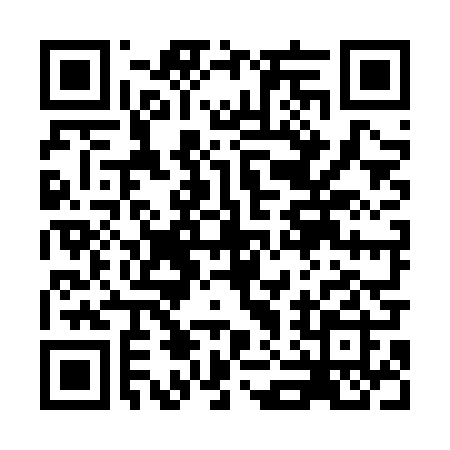 Prayer times for Janowiec Koscielny, PolandMon 1 Apr 2024 - Tue 30 Apr 2024High Latitude Method: Angle Based RulePrayer Calculation Method: Muslim World LeagueAsar Calculation Method: HanafiPrayer times provided by https://www.salahtimes.comDateDayFajrSunriseDhuhrAsrMaghribIsha1Mon4:066:1112:425:087:149:112Tue4:036:0812:415:097:169:133Wed4:006:0612:415:117:179:164Thu3:566:0312:415:127:199:185Fri3:536:0112:405:137:219:216Sat3:505:5912:405:147:239:237Sun3:475:5612:405:167:259:268Mon3:445:5412:405:177:269:289Tue3:405:5212:395:187:289:3110Wed3:375:4912:395:207:309:3411Thu3:345:4712:395:217:329:3612Fri3:315:4512:395:227:349:3913Sat3:275:4212:385:237:359:4214Sun3:245:4012:385:247:379:4515Mon3:205:3812:385:267:399:4716Tue3:175:3512:385:277:419:5017Wed3:135:3312:375:287:439:5318Thu3:105:3112:375:297:449:5619Fri3:065:2912:375:317:469:5920Sat3:025:2612:375:327:4810:0221Sun2:595:2412:375:337:5010:0522Mon2:555:2212:365:347:5210:0823Tue2:515:2012:365:357:5310:1224Wed2:475:1812:365:367:5510:1525Thu2:435:1612:365:377:5710:1826Fri2:395:1312:365:397:5910:2227Sat2:355:1112:355:408:0110:2528Sun2:315:0912:355:418:0210:2929Mon2:275:0712:355:428:0410:3230Tue2:235:0512:355:438:0610:36